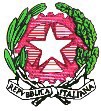 Liceo Scientifico Statale “Elio Vittorini” - 20146 MilanoVia Mario Donati, 5 - Tel. 02.47.44.48 – 02.42.33.297 - fax 02.48.95.43. 15 - cod. fisc. 80129130151                                Sito internet: www.eliovittorini.edu.it -  e-mail: segreteria@eliovittorini.itSCHEDA DI SINTESI A CURA DEL CONSIGLIO DI CLASSECLASSE …………………………………   DATA APPROVAZIONE………………………………….CONTENUTO – TEMA TRASVERSALE INDIVIDUATO: PER LA CLASSE……………………………………………………………………………………………………………………………………………………….AMBITI E TRAGUARDI DI COMPETENZA (*)Il Consiglio di Classe prevede la presenza di esperti esterni? …………  (si o no, specificare)Il Consiglio di Classe prevede di utilizzare ore CLIL per l’Educazione Civca? ………………. (si o no, specificare)Il Consiglio di Classe prevede di realizzare un’uscita didattica o una visita guidata inerente i contenuti trasversali trattati? …………………….si /no specificareNOTE ESPLICATIVE(SI PREGA AL TERMINE DELLA COMPILAZIONE DI CANCELLARE GLI ASTERISCHI PRESENTI NELLA SCHEDA DI SINTESI)(*) TRAGUARDI DI COMPETENZA: si intende: al termine del percorso, del modulo, dell’unità didattica svolta, lo studente Sa …. È consapevole…. È in grado…. Ha capito….  Se possibile, ci si riferisca ai traguardi trasversali (allegato 1), se essi sono richiamabili.Perciò, ad esempio,  si inserisca la seguente formulazione:- saper……- essere consapevoli di …..- comprendere che…..- riconoscere che….- essere in grado di….. eccetera(**) CURVATURA CURRICOLARE: si inserisca la disciplina o le discipline che si faranno carico di quello specifico traguardo e di conseguenza il docente che ne sarà responsabile, condurrà la lezione, l’annoterà sul registro e valuterà gli alunni. Rammento che la verifica proposta dovrà essere coerente con gli obiettivi specifici e i traguardi di competenza attesi.Esempio: ingleseitaliano(***)RISULTATI DI APPRENDIMENTO /OBIETTIVI SPECIFICI DI APPRENDIMENTO.In questa sezione, si indichino i contenuti nello specifico che il docente di disciplina, indicato nella colonna precedente, svilupperà. Essi saranno oggetto di test/ verifica per gli studenti, che dovranno dimostrare di aver raggiunto i traguardi di competenza attesi in relazione all’ambito considerato e ai traguardi trasversali.Esempio: la condizione della donna nell’Inghilterra all’epoca Vittoriana;  le donne in Piccolo Mondo Antico, le donne nella Divina Commedia ….(****) COMPETENZE TRASVERSALI: si richiami la competenza trasversale individuata dal Collegio Docenti e riportata nell’allegato 1, spiegando come essa si collega al compito produttivo assegnato agli alunni.Sarà utile prevedere anche il richiamo ad una delle metodologie che abbiamo individuato, in sede di Collegio Docenti e di Dipartimenti, per coinvolgere maggiormente gli studenti. Il compito pratico è essenziale, non solo perché ovviamente alleggerisce l’impatto sulla didattica curricolare, ma soprattutto perché mobilita gli studenti, li rende parte attiva, tiene conto del valore teorico-pratico dell’Educazione Civica (si veda la sezione 4 L’EDUCAZIONE CIVICA COME PERCORSO DI CRESCITA PERSONALE PER GLI STUDENTI e la sezione 5 L’EDUCAZIONE CIVICA COME DISCIPLINA TEORICO – PRATICA del curricolo generale inserito nella sezione Offerta Formativa)Milano, ………………………………………………………							Al DIRIGENTE SCOLASTICOOGGETTORichiesta di attivazione / autorizzazione per l’intervento di esperti esterni e/o di uscite didattiche – visite guidate all’interno del curricolo trasversale di Educazione Civica della classe…………………IL CONSIGLIO DI CLASSERiunitosi in data……………….  ha approvato il curricolo trasversale di Educazione Civica per l’anno scolastico 2021-22  come da scheda di sintesi predisposta collegialmente e inviata dal segretario del Consiglio tramite posta elettronica al Dirigente Scolastico.Ad integrazione degli apporti didattici dei docenti di disciplina, individuati come parte attiva del curricolo trasversale deliberato dal Consiglio di Classe, ha previsto:( ) la presenza di esperti esterni() un’ uscita didattica /  visita guidataPertanto chiede al Dirigente Scolastico quanto segue:( ) la collaborazione per reperire un esperto esterno che tratti il tema /si occupi di: ……………………………………………………………………………………….( ) ha già individuato il seguente esperto esterno, che si è reso disponibile a trattare il tema /ad occuparsi di…………………………………………………….. e pertanto chiede l’autorizzazione del Dirigente Scolastico all’ingresso in presenza  o alla connessione online dell’esperto stesso prof. /dott. Prof.ssa /dott.ssa …………………………..( )  di inserire all’interno del Piano delle Uscite Didattiche che sarà deliberato dal Collegio Docenti e poi autorizzato dal Dirigente Scolastico (dal Consiglio di Istituto, se si tratta di un’uscita di più giorni) la seguente visita guidata /uscita didattica:…………………………………………………………………………………………………………..IL COORDINATORE		                                   			IL SEGRETARIO…………………………………………………………					……………………………………….AMBITOTRAGUARDI DI COMPETENZA (*)CURVATURA CURRICOLARE (**)RISULTATI DI APPRENDIMENTO /OBIETTIVI SPECIFICI DI APPRENDIMENTO(***)ORE COSTITUZIONE, diritto (nazionale e internazionale), legalità e solidarietàDeclinazione curricolare (disciplina/e implicata/e)SVILUPPO SOSTENIBILE, educazione ambientale, conoscenza e tutela del patrimonio e del territorio,Declinazione curricolare: (disciplina/e implicata/e)CITTADINANZA DIGITALEDeclinazione curricolare: (disciplina/e implicata/e)COMPETENZE TRASVERSALI (****)Attività pratica e/o di cittadinanza attiva proposta agli studenti…………Docente che la illustrerà e la valuterà:totale33 ore